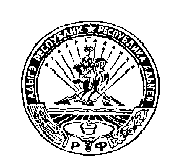 	РЕСПУБЛИКА АДЫГЕЯ                                                                 АДЫГЭ РЕСПУБЛИК         КОШЕХАБЛЬСКИЙ РАЙОН                                                       КОЩХЬАБЛЭ РАЙОН                АДМИНИСТРАЦИЯ                                                        МУНИЦИПАЛЬНЭ ОБРАЗОВАНИЕУМУНИЦИПАЛЬНОГО ОБРАЗОВАНИЯ                                    «БЛЭЩЭПСЫНЭ КЪОДЖЭ ПСЭУП1»«БЛЕЧЕПСИНСКОЕ СЕЛЬСКОЕ ПОСЕЛЕНИЕ»                                  ИАДМИНИСТРАЦИЕ            385431, а. Блечепсин, ул. Ленина, 37                                                       385431, къ. Блащэпсынэ, Лениным иур., 37       тел. (989) 126-23-03, факс (87770) 9-94-30                                                           тел. (989) 126-23-03, факс (87770) 9-94-30                 E-mail: blechamo@mail.ru                                                                                                E-mail: blechamo@mail.ruПОСТАНОВЛЕНИЕ  31.03.2016 года                                           № 47                                     а.БлечепсинОб утверждении   методических рекомендаций по разработке  муниципальных  программ  в МО «Блечепсинское сельское поселение»	 В соответствии со ст. 179 федерального закона  №104-ФЗ  от 07.05.2013г « О внесении изменений в бюджетный Кодекс РФ и отдельные законодательные акты РФ  в связи с совершенствованием  бюджетного процесса», а также Порядком принятия решений о разработке муниципальных программ муниципального образования «Блечепсинское сельское поселение», их формирования и реализацииПОСТАНОВЛЯЮ:Утвердить   методические рекомендации по разработке  муниципальных программ МО "Блечепсинское сельское поселение"  согласно приложению 1  к настоящему  Постановлению.Утвердить Порядок проведения оценки эффективности реализации муниципальных  программ согласно приложению 2 к настоящему Постановлению.Руководителям муниципальных учреждений,  администрации МО "Блечепсинское сельское поселение" руководствоваться настоящим Постановлением при разработке муниципальных программ, а также при проведении оценки эффективности реализации муниципальных  программ.Контроль за исполнением настоящего Постановления возложить на зам. главы администрации  МО "Блечепсинское сельское поселение" (Р.Г.Хаткова).Разместить настоящее Постановление на официальном сайте  администрации МО "Блечепсинское сельское поселение".Настоящее Постановление вступает в силу с момента его подписания.Глава МО «Блечепсинское сельское поселение»                 Ю.М.Шовгенов